СТАРТ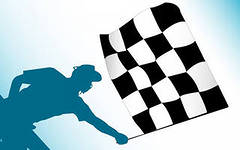 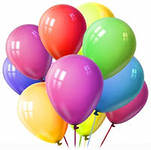 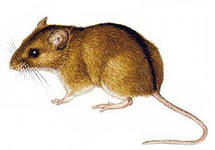 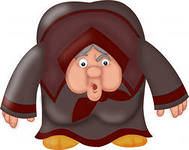 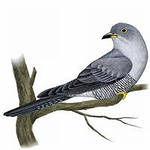 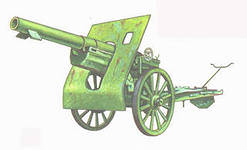 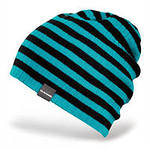 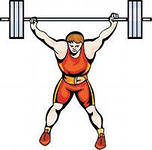 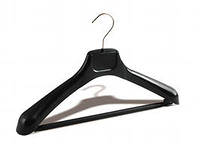 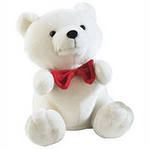 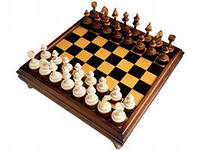 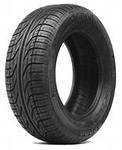 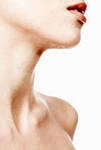 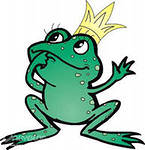 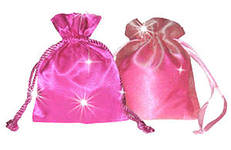 ФИНИШ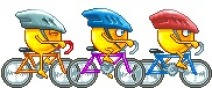 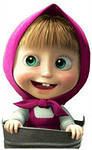 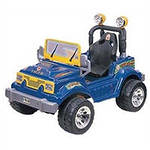 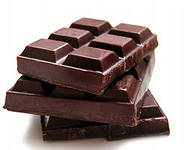 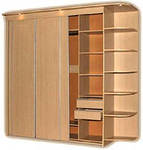 